	DAFTAR RIWAYAT HIDUP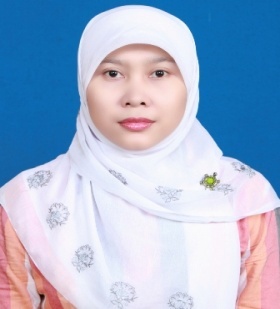 DATA PRIBADINama			 : Shanti Handayani;Tempat Tanggal Lahir	 : Jakarta, 15Agustus1978;Agama			 : Islam;Kewarganegaraan	 : Indonesia;Alamat	:Perumnas Teluk, Jl. Rasamala Raya 162,Teluk,Purwokerto Selatan;No.Telpon		 : 0816-1389271;E-Mail			 : shanti_hndyn@yahoo.com; shanti.budiyono@gmail.comRIWAYAT PENDIDIKANA.Pendidikan FormalSDN09 Johar Baru,Jakarta – Pusat Lulus tahun 1990;SMPN 28 Cempaka Putih, Jakarta Pusat Lulus tahun 1993;SMUN 27 Jakarta Pusat, Lulus tahun 1996;Univ. Jend Sudirman, Purwokerto Fakultas Ekonomi Jurusan Akuntansi Lulus tahun 2002.B.Pendidikan Non FormalKursus Komputer di LPK Ristek Nusantara Jakarta, tahun1998;Kursus Bahasa Inggris di IEC Purwokerto, tahun 2000.PENGALAMANKERJAAdm. Executive, di PT. Central Mega Kencana Jakarta, tahun 2003 - 2004;     Tugas dan Tanggung Jawab:     -Sebagai Administrator merangkap Kasir Penerimaan     -Bertanggung jawab atas keluar masuk stok barang    -Bertanggung jawab atas laporan bulanan aktivitas cabang.Akunting, di PT. Abadi Proteksindo Artha Jakarta, tahun 2004 - 2005;Tugas dan Tanggung Jawab:-Pengecekan pengeluaran dan pemasukan harian-Mengerjakan jurnal harian pengeluaran dan pemasukan-Membuat Laporan Keuangan BulananStaff Keuangan, diPT. Bhinneka Mentari Dimensi Jakarta, tahun2005 - 2006;Tugas dan Tanggung Jawab:-Membuat pencatatan penerimaan dan pengeluaran harian kantor pusat dan cabang- Melakukan aktivitas penjadwalan dan pembayaran kepada pihak vendor baik cash maupun via bank-Membuat rekap dan jurnal pemasukan dan pengeluaran keuangan pusat dan cabang.Administrasi, di UD. Samilanggeng Group Purwokerto, tahun 2006 - 2010Tugas dan Tanggung Jawab:-Merekap pencatatan kegiatan administrasi penjualan-Pencatatan rekap tagihan piutang toko dan jatuh tempo hutang toko-Membuat jurnal penerimaan dan pengeluaran ,khususnya yang berkaitan denganpenjualan, penerimaan barang dan pengeluran barang.Administrasi Keuangan dan Penjualan, PT. PZ Cussons Indonesia Depo Purwokerto, tahun 2010 –  6 Oktober 2012.Tugasdan Tanggung jawab;-Input Purchasing Order/CN dan Print Invoice/FakturPajak-Mengerjakan Account Receivable-Monitoring penagihan-Tangung jawab atas pattycash, dan membuat laporan cash flow mingguan.Sales Office Executive, PT. Axa Financial Indonesia, Des 2012 – Agustus 2013Tugas dan Tanggung jawab;Membantu tenaga pemasar asuransi dalam hal pencapaian kinerja dalam memasarkan asuransiMembantu nasabah untuk proses claim, info asuransi, dana investasi dan hubungannya dengan polis nasabahUpdate informasi keseluruh tenaga asuransi yang terdaftar di SO PurwokertoPelaporan oprasional SO kepihak-pihak terkait.Demikian Daftar Riwayat Hidup ini saya buat dengan sesungguhnya.Hormat Saya,ShantiHandayani